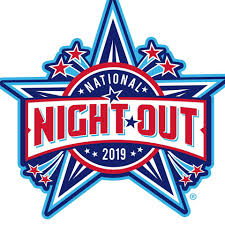 TUESDAY AUGUST 6TH                                1200 JAKSE DRIVE            6-9 PM                                                     EASTLAKE                                                FLASHLIGHT WALK AT 9:00 PM              OPEN SWIM 7:15 – 8:45       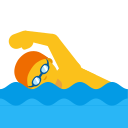 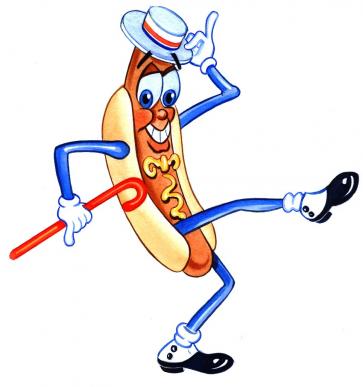           BOUNCE HOUSE – DJ- HOT DOGS-WATER                     COTTON CANDY & SLUSHIES                     FREE ADMISSION!!    EVERYONE WELCOME!!QUESTIONS?? CALL RUTH MARSHALL 440-951-1400 EXT. 1128